KEMAMPUAN MEMAHAMI UNSUR-UNSUR INTRINSIK CERPEN “PEMIMPIN IDOLA, PEMIMPIN YANG JUJUR” SISWA KELAS IV SDN 108422 PASIRANSKRIPSIOLEH NURUL HILMINPM 171434248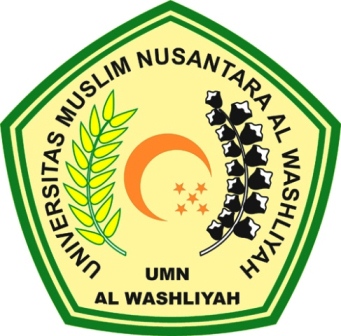 PROGRAM STUDI PENDIDIKAN GURU SEKOLAH DASARFAKULTAS KEGURUAN DAN ILMU PENDIDIKANUNIVERSITAS MUSLIM NUSANTARA AL WASHLIYAHMEDAN2021KEMAMPUAN MEMAHAMI UNSUR-UNSUR INTRINSIK CERPEN “PEMIMPIN IDOLA, PEMIMPIN YANG JUJUR” SISWA KELAS IV SDN 108422 PASIRANSkripsi ini diajukan sebagai syarat untuk memperoleh gelar Sarjana Pendidikan pada Program Studi Pendidikan Guru Sekolah DasarOlehNurul HilmiNPM 171434248PROGRAM STUDI PENDIDIKAN GURU SEKOLAH DASARFAKULTAS KEGURUAN DAN ILMU PENDIDIKANUNIVERSITAS MUSLIM NUSANTARA AL WASHLIYAHMEDAN2021